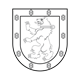 TELŠIŲ REGIONO PLĖTROS TARYBOS KOLEGIJASPRENDIMAS DĖL PERĖJIMO NUO INSTITUCINĖS GLOBOS PRIE ŠEIMOJE IR BENDRUOMENĖJE TEIKIAMŲ PASLAUGŲ TELŠIŲ REGIONO ŽEMĖLAPIO PATVIRTINIMO2023 m. spalio 4 d. Nr. K/S-29Telšiai Vadovaudamasi Lietuvos Respublikos regioninės plėtros įstatymo 12 straipsnio 3 dalies 5 punktu, 2022–2030 metų Regionų plėtros programa, patvirtinta Lietuvos Respublikos Vyriausybės 2022 m. birželio 29 d. nutarimu Nr. 713 „Dėl 2022–2030 metų Regionų plėtros programos patvirtinimo“, Lietuvos Respublikos socialinės apsaugos ir darbo ministro 2023 m. birželio 30 d. įsakymu Nr. A1-439 patvirtintų Regioninės pažangos priemonės Nr. 09-003-02-02-11 (RE) ,,Sumažinti pažeidžiamų visuomenės grupių gerovės teritorinius skirtumus“ finansavimo gairių 2.1.2.1. papunkčiu ir atsižvelgdama į Lietuvos Respublikos socialinės ir darbo apsaugos ministerijos 2023 m. rugsėjo 26 d. raštą Nr. SD-3892(1.3.1 MR-02) „Dėl pakartotinio Perėjimo nuo institucinės globos prie šeimoje ir bendruomenėje teikiamų paslaugų Telšių regiono žemėlapio suderinimo“, Telšių regiono plėtros tarybos kolegija n u s p r e n d ž i a :Patvirtinti Perėjimo nuo institucinės globos prie šeimoje ir bendruomenėje teikiamų paslaugų Telšių regiono žemėlapį (pridedama).Kolegijos pirmininkas 	               		 	Tomas Katkus